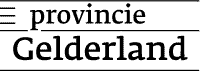 Verzoek taxatie functieverandering voor aanleg nieuw bos buiten het Gelders NatuurnetwerkMet dit formulier kunt u een taxatie aanvragen als u landbouwgrond wilt veranderen naar nieuw bos. Voor deze functieverandering is subsidie mogelijk. Informatie over de subsidieregeling vindt u op www.gelderland.nl. Vóórdat u een  subsidieaanvraag indient, is er altijd eerst een  taxatieverzoek nodig.  Voor een subsidieaanvraag heeft u twee getaxeerde waardes nodig: 1. de marktwaarde van de grond die aansluit op de marktsituatie op het moment van aanvraag en2. de marktwaarde van de grond die ontstaat na functieverandering en inrichting met bosInformatie taxatieverzoek 
Om de taxaties te kunnen uitvoeren, is de volgende informatie nodig:  Naam eigenaar landbouwgrond…………………………………………………………………………………………Adres…………………………………………………………………………………………………………………………………Telefoonnummer………………………………………………………………………………………………………………U dient de grond in te richten als nieuw bos. Welk natuurtype wilt u realiseren?  Vochtig bos (N14)Droog bos (N15)  Bos met productiefunctie (N16)Deze informatie is noodzakelijk om de marktwaarde te kunnen bepalen van de nieuwe situatie op uw grond.
Stuur met dit formulier de volgende documenten mee: Een kopie van het kadastrale uittreksel van de landbouwgrond waarvan u eigenaar bent. Een kaart met begrenzing en kadastraal perceel met nummer(s) van het (de) betreffende perceel (percelen).Als het om gedeeltelijke kadastrale percelen gaat, moeten deze duidelijk op de kaart zijn aangegeven.uw grond moet de afgelopen 5 jaar onafgebroken in productie te zijn geweest; voeg hiervan bewijs toe, b.v. uw gecombineerde opgave van de afgelopen 5 jaar, een print van gegevens uit Boer en Bunder of http://nationaalgeoregister.nlIntentieverklaring van het gemeentebestuur waaruit blijkt:de intentie het bos planologisch te borgen; de juridische mogelijkheden hiertoe, met name de landschappelijke inpassing;Taxatieverzoek indienen 
Uw  verzoek tot beide taxaties dient u met dit formulier in bij post@gelderland.nl onder vermelding van “Verzoek taxaties voor Functieverandering ten behoeve van aanleg nieuw bos buiten GNN” . Stuur met dit formulier ook de benodigde aanvullende documenten meeProvincie Gelderland gaat op basis van uw verzoek en meegeleverde stukken de taxatie (laten) uitvoeren door een taxateur. U ontvangt de door de taxateur bepaalde marktwaarden binnen 6 weken nadat u de volledige informatie heeft ingestuurd via post@gelderland.nl.Daarna kunt u de subsidieaanvraag gaan indienen en de ontvangen marktwaarden invullen in het aanvraagformulier. 